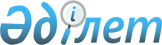 О внесении изменений в решение Кармакшинского районного маслихата Кызылординской области от 23 декабря 2021 года № 119 "О бюджете сельского округа Жанажол на 2022-2024 годы"Решение Кармакшинского районного маслихата Кызылординской области от 17 августа 2022 года № 209
      Кармакшинский районный маслихат Кызылординской области РЕШИЛ:
      1. Внести в решение Кармакшинского районного маслихата Кызылординской области от 23 декабря 2021 года № 119 "О бюджете сельского округа Жанажол на 2022-2024 годы" следующие изменения:
      Подпункты 1), 2) пункта 1 изложить в новой редакции:
      "1) доходы – 66 345 тысяч тенге, в том числе:
      налоговые поступления – 4 044 тысяч тенге;
      неналоговые поступления – 238 тысяч тенге;
      поступления от продажи основного капитала – 25 тысяч тенге;
      поступления трансфертов – 62 038 тысяч тенге;
      2) затраты – 71 463,9 тысяч тенге;".
      Приложения 1, 6 к указанному решению изложить в новой редакции согласно приложениям 1, 2 к настоящему решению.
      2. Настоящее решение вводится в действие с 1 января 2022 года. Бюджет сельского округа Жанажол на 2022 год Целевые трансферты, предусмотренные в бюджете сельского округа Жанажол на 2022 год за счет районного бюджета
					© 2012. РГП на ПХВ «Институт законодательства и правовой информации Республики Казахстан» Министерства юстиции Республики Казахстан
				
      Секретарь Кармакшинского районного маслихата 

Ә.Қошалақов
Приложение 1 к решению
Кармакшинского районного маслихата
Кызылординской области
от "17" августа 2022 года № 209Приложение 1 к решению
Кармакшинского районного маслихата
Кызылординской области
от "23" декабря 2021 года № 119
Категория
Категория
Категория
Категория
Категория
Сумма, тысяч тенге
Класс
Класс
Класс
Класс
Сумма, тысяч тенге
Подкласс
Подкласс
Подкласс
Сумма, тысяч тенге
Наименование
Наименование
Сумма, тысяч тенге
1.Доходы
1.Доходы
66345
1
Налоговые поступления
Налоговые поступления
4044
01
Подоходный налог
Подоходный налог
402
2
Индивидуальный подоходный налог
Индивидуальный подоходный налог
402
04
Hалоги на собственность
Hалоги на собственность
3472
1
Hалоги на имущество
Hалоги на имущество
164
3
Земельный налог
Земельный налог
15
4
Hалог на транспортные средства
Hалог на транспортные средства
3293
05
Внутренние налоги на товары, работы и услуги
Внутренние налоги на товары, работы и услуги
170
3
Поступления за использование природных и других ресурсов
Поступления за использование природных и других ресурсов
170
2
Неналоговые поступления
Неналоговые поступления
238
01
Доходы от государственной собственности
Доходы от государственной собственности
238
5
Доходы от аренды имущества, находящегося в государственной собственности
Доходы от аренды имущества, находящегося в государственной собственности
238
3
Поступления от продажи основного капитала
Поступления от продажи основного капитала
25
03
Продажа земли и нематериальных активов
Продажа земли и нематериальных активов
25
1
Продажа земли
Продажа земли
25
4
Поступления трансфертов 
Поступления трансфертов 
62038
02
Трансферты из вышестоящих органов государственного управления
Трансферты из вышестоящих органов государственного управления
62038
3
Трансферты из районного (города областного значения) бюджета
Трансферты из районного (города областного значения) бюджета
62038
Функциональная группа 
Функциональная группа 
Функциональная группа 
Функциональная группа 
Функциональная группа 
Сумма, тысяч тенге
Функциональная подгруппа
Функциональная подгруппа
Функциональная подгруппа
Функциональная подгруппа
Сумма, тысяч тенге
Администратор бюджетных программ
Администратор бюджетных программ
Администратор бюджетных программ
Сумма, тысяч тенге
Программа
Программа
Сумма, тысяч тенге
Наименование
Сумма, тысяч тенге
2.Затраты
71463,9
01
Государственные услуги общего характера
38415,6
1
Представительные, исполнительные и другие органы, выполняющие общие функции государственного управления
38415,6
124
Аппарат акима города районного значения, села, поселка, сельского округа
38415,6
001
Услуги по обеспечению деятельности акима города районного значения, села, поселка, сельского округа
38415,6
07
Жилищно-коммунальное хозяйство
3228
3
Благоустройство населенных пунктов
3228
124
Аппарат акима города районного значения, села, поселка, сельского округа
3228
008
Освещение улиц в населенных пунктах
2542
011
Благоустройство и озеленение населенных пунктов
686
08
Культура, спорт, туризм и информационное пространство
24900
1
Деятельность в области культуры
24900
124
Аппарат акима города районного значения, села, поселка, сельского округа
24900
006
Поддержка культурно-досуговой работы на местном уровне
24900
15
Трансферты
4920,3
1
Трансферты
4920,3
124
Аппарат акима города районного значения, села, поселка, сельского округа
4920,3
048
Возврат неиспользованных (недоиспользованных) целевых трансфертов
4920,3
3.Чистое бюджетное кредитование
0
4. Сальдо по операциям с финансовыми активами
0
5. Дефицит (профицит) бюджета
-5118,9
6. Финансирование дефицита (использование профицита) бюджета
5118,9
 7
Поступления займов
0
16
Погашение займов
0
8
Используемые остатки бюджетных средств
5118,9
01
Остатки бюджетных средств
5118,9
1
Свободные остатки бюджетных средств
5118,9Приложение 2 к решению
Кармакшинского районного маслихата
Кызылординской области
от "17" августа 2022 года № 209Приложение 6 к решению
Кармакшинского районного маслихата
Кызылординской области
от "23" декабря 2021 года № 119
№
Наименование
Сумма, тысяч тенге
Целевые текущие трансферты:
9 936,0
1
на повышение заработной платы государственных служащих по новой системе оплаты труда
6 836,0
2
На разработку проектно-сметной документации, проведение экспертизы уличного освещения в селе Дур Онгар
1 500,0
3
Дополнительно приобретение дизельного топлива в сельский клуб Жанажол
1 600,0